Version: 1.0                                                               		 Veröffentlichung: 02/2024	Niederösterreichischer LandesfeuerwehrverbandNiederösterreichischer LandesfeuerwehrverbandNiederösterreichischer LandesfeuerwehrverbandNiederösterreichischer LandesfeuerwehrverbandNiederösterreichischer LandesfeuerwehrverbandNiederösterreichischer Landesfeuerwehrverband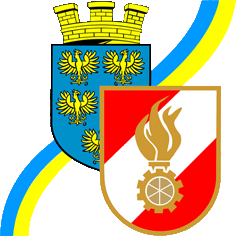 A N F O R D E R U N GA N F O R D E R U N GA N F O R D E R U N GDatum: Bearbeiter: Mail:  Mobil: Telefon: Datum: Bearbeiter: Mail:  Mobil: Telefon: Datum: Bearbeiter: Mail:  Mobil: Telefon: Datum: Bearbeiter: Mail:  Mobil: Telefon: Datum: Bearbeiter: Mail:  Mobil: Telefon: AN:AN:Datum:Datum:Ein-Nr.Ein-Nr.VON:VON:Uhrzeit:Uhrzeit:Aus-Nr.Aus-Nr.Einsatzgrund:Einsatzgrund:Einsatzort:Einsatzort:Lage:Lage:Entschluss (Was? wie viele? wofür?), Benötigte Kräfte, Spezialgeräte:Entschluss (Was? wie viele? wofür?), Benötigte Kräfte, Spezialgeräte:Zusatzinformationen: Zusatzinformationen: Eintreffen Vorauskommando:Datum: Zeit: Ort: Eintreffen der Einsatzelemente:Datum: Zeit: Bereitstellungsraum: voraussichtliche Einsatzdauer (vor Ort): Stundenvoraussichtliche Einsatzdauer (vor Ort): StundenVersorgung (Detailinformationen im Einsatzbefehl): Versorgung (Detailinformationen im Einsatzbefehl): Verbindung: Leiter Stabsarbeit               EinsatzleiterName: Mobil: Mail: Funk (Sprechgruppe, Funkrufname + ISSI): Verbindung: Leiter Stabsarbeit               EinsatzleiterName: Mobil: Mail: Funk (Sprechgruppe, Funkrufname + ISSI): Verteiler (LFÜST, BFÜST)Verteiler (LFÜST, BFÜST)Verteiler (LFÜST, BFÜST)Verteiler (LFÜST, BFÜST)Verteiler (LFÜST, BFÜST)Verteiler (LFÜST, BFÜST)LFKdtBFKdtBFKdtFKdtFKdtSonstigeLSTBLSTBS4S1S1S5S2S2S6S3S3VO